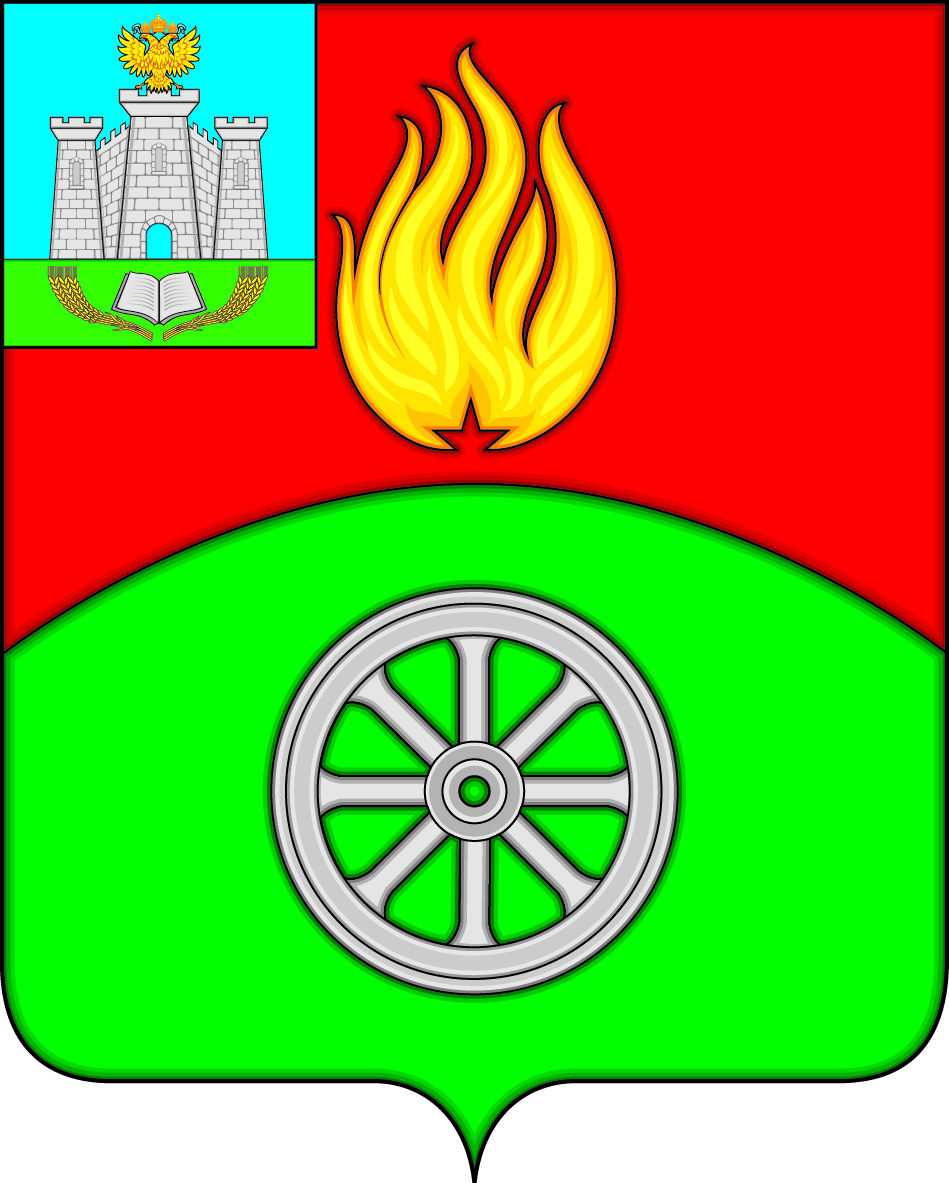  РОССИЙСКАЯ ФЕДЕРАЦИЯОРЛОВСКАЯ ОБЛАСТЬВЕРХОВСКИЙ РАЙОНАДМИНИСТРАЦИЯ ПОСЕЛКА ВЕРХОВЬЕПОСТАНОВЛЕНИЕ 22 ноября 2021 года                                                                                               № 155            п. ВерховьеОб утверждении программы профилактики рисков причинения вреда (ущерба) охраняемым законом ценностям по муниципальному земельному контролю на территории городского поселения Верховье Верховского района Орловской области на 2022 годВ соответствии со статьей 44 Федерального закона от 31 июля 2020 года                      № 248-ФЗ «О государственном контроле (надзоре) и муниципальном контроле в Российской Федерации», постановлением Правительства Российской Федерации от 25 июня 2021 года № 990 «Об утверждении Правил разработки и утверждения контрольными (надзорными) органами программы профилактики рисков причинения вреда (ущерба) охраняемым законом ценностям», решением Верховского поселкового Совета народных депутатов от 28 октября 2021 года № 2/3 «Об утверждении Положения о муниципальном земельном контроле на территории городского поселения Верховье Верховского района Орловской области», Администрация поселка Верховье Верховского района Орловской области п о с т а н о в л я е т:1. Утвердить прилагаемую программу профилактики рисков причинения вреда (ущерба) охраняемым законом ценностям по муниципальному земельному контролю на территории городского поселения Верховье Верховского района Орловской области на 2022 год.2. Настоящее постановление вступает в силу после его официального опубликования.3. Разместить настоящее постановление на официальном сайте Администрации поселка Верховье Верховского района Орловской области в информационно-телекоммуникационной сети «Интернет».4. Контроль за исполнением настоящего постановления оставляю за собой.Глава поселка Верховье                                                                          М.В. ВеличкинаПриложение к постановлению Администрации поселка Верховье Верховского района Орловской области от 22 ноября 2021 года № 155ПРОГРАММА профилактики рисков причинения вреда (ущерба) охраняемым законом ценностям по муниципальному земельному контролю на территории городского поселения Верховье Верховского района Орловской области на 2022 годРаздел I. Анализ текущего состояния осуществления муниципального земельного контроля, описание текущего уровня развития профилактической деятельности контрольного органа, характеристика проблем, на решение которых направлена программа профилактики рисков причинения вредаНастоящая программа профилактики рисков причинения вреда (ущерба) охраняемым законом ценностям по муниципальному земельному контролю на территории городского поселения Верховье Верховского района Орловской области на 2022 год (далее – программа профилактики) разработана в соответствии со статьей 44 Федерального закона от 31 июля 2020 года № 248-ФЗ «О государственном контроле (надзоре) и муниципальном контроле в Российской Федерации», постановлением Правительства Российской Федерации от 25 июня 2021 года № 990 «Об утверждении Правил разработки и утверждения контрольными (надзорными) органами программы профилактики рисков причинения вреда (ущерба) охраняемым законом ценностям», решением Верховского поселкового Совета народных депутатов от 28 октября 2021 года № 2/3 «Об утверждении Положения о муниципальном земельном контроле на территории городского поселения Верховье Верховского района Орловской области» и предусматривает комплекс мероприятий по профилактике рисков причинения вреда (ущерба) охраняемым законом ценностям, направленных на предупреждение возможного нарушения юридическими лицами, индивидуальными предпринимателями, гражданами (далее – контролируемые лица) обязательных требований земельного законодательства в отношении объектов земельных отношений, за нарушение которых законодательством предусмотрена административная ответственность (далее – обязательные требования).На территории городского поселения Верховье Верховского района Орловской области муниципальный земельный контроль осуществляет Администрация поселка Верховье Верховского района Орловской области (далее – контрольный орган). В рамках осуществления муниципального земельного контроля в 2021 году проведено 15 проверок соблюдения гражданами требований земельного законодательства (в 2020 году – 13 проверок), в том числе: 14 плановых проверок (2020 году - не проводились), 1 внеплановая проверка (в 2020 году – 13 проверок).В ходе проведенных проверок в 2021 году нарушения не выявлены (в 2020 году  выявлено 1 административное правонарушение, ответственность за которое предусмотрена статьей 7.1 КоАП РФ - самовольное занятие земельного участка или части земельного участка, в том числе использование земельного участка лицом, не имеющим предусмотренных законодательством Российской Федерации прав на земельный участок; органом государственного земельного надзора наложен административный штраф на сумму 5 тыс. руб.).Сравнительный анализ показывает незначительное увеличение общего числа проверок, проведенных в 2021 году, по сравнению с общим числом проверок, проведенных в 2020 году (на 2 проверки больше), а также уменьшение количества выявленных нарушений (на 1 меньше, чем в 2021 году).В целях осуществления профилактической деятельности на официальном сайте Администрации поселка Верховье Верховского района Орловской области в информационно-телекоммуникационной сети «Интернет» создана страница «Муниципальный земельный контроль» в разделе «Информация», на которой аккумулируется необходимая контролируемым лицам информация в части муниципального земельного контроля (https://verhovadm.ru/information/munitsipalnyiy_ zemelnyiy_kontrol.html).Настоящая программа профилактики направлена на повышение уровня информированности контролируемых лиц об обязательных требованиях и способах их соблюдения.Раздел II. Цели и задачи реализации программы профилактики 	Реализация программы профилактики направлена на достижение следующих целей:1) мотивация контролируемых лиц к добросовестному соблюдению обязательных требований;2) предупреждение нарушений контролируемыми лицами обязательных требований и (или) причинения вреда (ущерба) охраняемым законом ценностям;3) повышение уровня правовой грамотности контролируемых лиц об обязательных требованиях и способах их соблюдения;4) повышение прозрачности системы муниципального земельного контроля.	Основными задачами реализации программы профилактики являются:1) укрепление системы профилактики рисков причинения вреда (ущерба) охраняемым законом ценностям;2) выявление условий, причин и факторов, способных привести к нарушениям обязательных требований и (или) причинению вреда (ущерба) охраняемым законом ценностям;3) оценка информированности контролируемых лиц об обязательных требованиях и способах их соблюдения.Раздел III. Перечень профилактических мероприятий, сроки (периодичность) их проведенияПрофилактические мероприятия представляют собой комплекс мер, направленных на достижение целей и решение основных задач настоящей Программы. Перечень профилактических мероприятий, сроки (периодичность) их проведения, а также информация о должностных лицах контрольного органа, ответственных за реализацию контрольных мероприятий, приведены в таблице №1. Таблица №1Раздел IV. Показатели результативности и эффективности программы профилактики Ожидаемый результат программы профилактики: достижение показателей, приведенных в таблице №2.Таблица №2№ п/пНаименование профилактического мероприятияСрок (периодичность) проведения Должностные лица контрольного органа, ответственные за реализацию контрольного мероприятия12341.Информирование:--размещение на официальном сайте контрольного органа в информационно-телекоммуникационной сети «Интернет» актуальной информации:--тексты нормативных правовых актов, регулирующих осуществление муниципального земельного контроляпо мере необходимостиглавный специалист Администрации поселка Верховье Верховского района Новикова Наталья Васильевнасведения об изменениях, внесенных в нормативные правовые акты, регулирующие осуществление муниципального земельного контроля, о сроках и порядке их вступления в силупо мере необходимостиглавный специалист Администрации поселка Верховье Верховского района Новикова Наталья Васильевнаперечень нормативных правовых актов с указанием структурных единиц этих актов, содержащих обязательные требования, оценка соблюдения которых является предметом контроля, а также информацию о мерах ответственности, применяемых при нарушении обязательных требований, с текстами в действующей редакциипо мере необходимостиглавный специалист Администрации поселка Верховье Верховского района Новикова Наталья Васильевнаруководство по соблюдению обязательных требований, разработанное и утвержденное в соответствии с Федеральным законом от 31 июля 2020 года № 247-ФЗ "Об обязательных требованиях в Российской Федерации" не позднее 3 рабочих дней после утвержденияглавный специалист Администрации поселка Верховье Верховского района Новикова Наталья Васильевнаперечень индикаторов риска нарушения обязательных требований, порядок отнесения объектов контроля к категориям рискане позднее 3 рабочих дней после утвержденияглавный специалист Администрации поселка Верховье Верховского района Новикова Наталья Васильевнаперечень объектов контроля, учитываемых в рамках формирования ежегодного плана контрольных мероприятий, с указанием категории рискане позднее 10 рабочих дней после утвержденияглавный специалист Администрации поселка Верховье Верховского района Новикова Наталья Васильевнапрограмму профилактики рисков причинения вреда в течение 5 дней со дня утвержденияглавный специалист Администрации поселка Верховье Верховского района Новикова Наталья Васильевнаплан проведения плановых контрольных мероприятий контрольным органом (внесение изменений)в течение 5 рабочих дней со дня утверждения;в течение 2 рабочих дней со дня внесения измененийглавный специалист Администрации поселка Верховье Верховского района Новикова Наталья Васильевнаисчерпывающий перечень сведений, которые могут запрашиваться контрольным органом у контролируемого лицав течение 2022 года, поддерживать в актуальном состоянииглавный специалист Администрации поселка Верховье Верховского района Новикова Наталья Васильевнасведения о способах получения консультаций по вопросам соблюдения обязательных требованийв течение 2022 года, поддерживать в актуальном состоянииглавный специалист Администрации поселка Верховье Верховского района Новикова Наталья Васильевнаразмещение соответствующих сведений в общественно-политической газете «Наше время»в течение 2022 годаглавный специалист Администрации поселка Верховье Верховского района Новикова Наталья Васильевнаразмещение графика приема, содержащего информацию о должностных лицах контрольного органа, осуществляющих прием, месте приема, а также об установленных для приема днях и часахв течение первых 5 рабочих дней 2022 годаглавный специалист Администрации поселка Верховье Верховского района Новикова Наталья Васильевна3.Объявление предостережения по мере необходимости в соответствии со статьей 49 Федерального закона от 31 июля 2020 года                      № 248-ФЗ «О государственном контроле (надзоре) и муниципальном контроле в Российской Федерации» Глава поселка Верховье Величкина Марина Владимировна;главный специалист Администрации поселка Верховье Верховского района Новикова Наталья Васильевна5.Консультирование  (перечень вопросов, по которым осуществляется консультирование по всем способам консультировании: а) порядок осуществления контрольных мероприятий, виды которых установлены Положением о муниципальном земельном контроле;б) права контролируемых лиц;в) получение информации о нормативных правовых актах (их отдельных положениях), содержащих обязательные требования, оценка соблюдения которых является предметом контроля)--по телефону по мере необходимостиглавный специалист Администрации поселка Верховье Верховского района Новикова Наталья Васильевнапосредством видео-конференц-связипо мере необходимостиглавный специалист Администрации поселка Верховье Верховского района Новикова Наталья Васильевнана личном приемепо мере необходимости в соответствии с графиком приемаГлава поселка Верховье Величкина Марина Владимировна;главный специалист Администрации поселка Верховье Верховского района Новикова Наталья Васильевнав ходе проведения профилактических мероприятий, контрольных мероприятийпо мере необходимостиГлава поселка Верховье Величкина Марина Владимировна;главный специалист Администрации поселка Верховье Верховского района Новикова Наталья Васильевна№ п/пНаименование показателяВеличина1.Полнота информации, размещенной на официальном сайте контрольного органа в информационно-телекоммуникационной сети «Интернет»  в соответствии с частью 3 статьи 46 Федерального закона от 31 июля 2021 года № 248-ФЗ «О государственном контроле (надзоре) и муниципальном контроле в Российской Федерации»100 %2.Удовлетворенность контролируемых лиц и их представителей консультированием должностного лица контрольного органа100 % от числа обратившихся